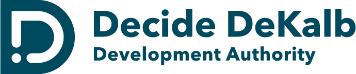 Board Members OfficersMr. Don Bolia Chair of the AuthorityPresident Peachtree GovernmentRelationsMr. Kevin Gooch, Esq. Vice-Chair of the Authority PartnerHolland & Knight LLPMs. Miranda Mack McKenzie Secretary of the AuthorityMr. Sai Reddy Treasurer of the AuthorityMr. Andrew Greenberg Board Member of the AuthorityExecutive Director Georgia Game Developers AssociationMs. Kimberly Adams Board Member of the AuthorityVP, Engagement, Inclusion & Diversity at Papa John’s Rebekah Coblentz Board Member of the AuthoritySenior Property Manager NAI Brannen GoddardMr. James P. Monacell, Esq. Counsel to the Authority Smith, Gambrell & Russell, LLPDevelopment Authority of DeKalb County, Georgia d.b.a.Decide DeKalb Development AuthorityDecide DeKalb Development Authority Finance and Audit Committee Meeting MinutesDate:	Thursday, February 9th, 2021Time:	9:30 amLocation:	Conference CallFinance and Audit Committee Members Present:Rebekah Coblentz, Finance and Audit Committee Member  Sai Reddy, Treasurer Finance and Audit Committee Members Absent:Don Bolia, Finance and Audit Committee MemberStaff Members Present:Dorian DeBarr, Interim President Jenee Williams, Office Manager Sunny Anderson, Business Attraction Manager  One West Court Square. Suite 460, Decatur, Georgia 30030(404) 687-2730 Phone* (404) 687-2733 Fax*  www.decidedekalb.comPage 1 of 2Finance and Audit Committee Meeting Minutes February 9th, 2021The February 9th, meeting of the Finance and Audit Committee of the Decide DeKalb Development Authority was called to order at 9:34 a.m. via phone conference.CALL TO ORDERMr. Reddy presided and called the meeting to order.ITEMS FOR APPROVALMinutes:January 21, 2021 MinutesMr. Reddy made a motion to approve the January 21st, 2021 Finance and Audit Committee meeting minutes of the Decide DeKalb Development Authority. Ms. Coblentz seconded the motion, which was unanimously approved.Approval of DDDA January 2021 Financial Statements: Mr. DeBarr presented the financial dashboard.  Mr. Reddy made a motion to approve the January 2021 Financial Statements.  Ms. Coblentz seconded the motion, which was unanimously approved.Approval of Contractual Services Agreement with Economic Impact Group:This agreement is to renew the annual contract for the Economic Impact Group. The previous contract expired in Sept 2020 and has been operating on a month-to-month contract since that time. As part of our property tax incentive program, companies are required to submit their project for a LOCI™ fiscal impact analysis.Mr. Reddy made a motion to approve the Contractual Services Agreement with Economic Impact Group.  Ms. Coblentz seconded the motion, which was unanimously approved.Mr. Reddy moved to adjourn the February 9th, 2021 Finance Audit Committee meeting. The meeting adjourned at 9:53 a.m.